Antrag auf Erteilung des Fachausweises 	2025
gemäss Reglement über die Berufsprüfung 
für Plattenlegerchef / PlattenlegerchefinDer Unterzeichnete ersucht um Überprüfung der reglementierten Kriterien.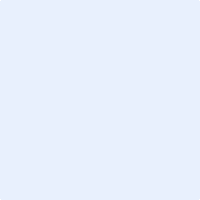 (Ort und Datum)	(Unterschrift)A. PersonalienName		Vorname	Adresse		PLZ/Ort	Geburtsdatum		AHV Nr	Heimatort		im Kanton	E-Mail		Natel	B. Berufliche Ausbildung und PraxisLehre als Plattenleger oder als	bei 		vom	 bis bei 		vom	 bis Gewerbeschule oder Fachkursein 	während	 Jahrenin 	während	 JahrenBesuch von Fachschulen oder Weiterbildungskursenin 		vom	 bis in 		vom	 bis in 		vom	 bis  Bestandene Prüfungen	Jahr 	Jahr Lückenlose Tätigkeit als Plattenlegerbei			vom	 bis bei			vom	 bis bei			vom	 bis bei			vom	 bis bei			vom	 bis Tätigkeit als Vorarbeiterbei			vom	 bis bei			vom	 bis bei			vom	 bis Andere Tätigkeitenals was		bei 	vom 	bis als was		bei 	vom 	bis als was		bei 	vom 	bis Die Überprüfungsgebühr (gem. Art. 6) beträgt Fr. 560.00, zuzüglich SBFI-Gebühren von Fr. 40.00 für die Diplomausfertigung und der Eintrag ins amtliche Register. Diese sind auf Aufforderung hin zu entrichten. (inkl. MWST)Rechnungsstellung erfolgt an Privat  	 GeschäftObligatorische Beilagen als KOPIE Passfoto digitalFähigkeitsausweis PlattenlegerID (Vorder- und Rückseite) oder Pass 	nur Kopien, keine OriginaleAusweise über bestandene PrüfungenModulabschlüsse (4 Pflichtmodule)	Modulabschlüsse (2 Wahlmodule)Anmeldeschluss: 30. April 2025, einsenden per Post oder an bildung@plattenverband.ch